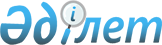 Об утверждении натуральных норм агрохимического обслуживания сельскохозяйственного производстваПриказ Министра сельского хозяйства Республики Казахстан от 31 марта 2015 года № 4-6/295. Зарегистрирован в Министерстве юстиции Республики Казахстан 22 мая 2015 года № 11116

      В соответствии со статьей 69 Бюджетного кодекса Республики Казахстан от 4 декабря 2008 года, ПРИКАЗЫВАЮ:



      1. Утвердить прилагаемые Натуральные нормы агрохимического обслуживания сельскохозяйственного производства.



      2. Департаменту производства и переработки растениеводческой продукции и фитосанитарной безопасности Министерства сельского хозяйства Республики Казахстан в установленном законодательством порядке обеспечить:

      1) государственную регистрацию настоящего приказа в Министерстве юстиции Республики Казахстан;

      2) в течение десяти календарных дней после государственной регистрации настоящего приказа в Министерстве юстиции Республики Казахстан направление его копии на официальное опубликование в периодические печатные издания и в информационно-правовую систему «Әділет»;

      3) размещение настоящего приказа на интернет-ресурсе Министерства сельского хозяйства Республики Казахстан.



      3. Настоящий приказ вводится в действие по истечении десяти календарных дней после дня его первого официального опубликования.      Министр                                    А. Мамытбеков       «СОГЛАСОВАН»

      Министр финансов

      Республики Казахстан

      __________ Б. Султанов

      21 апреля 2015 года

Утверждены                  

приказом Министра сельского хозяйства    

Республики Казахстан             

от 31 марта 2015 года № 4-6/295       

               Натуральные нормы агрохимического

       обслуживания сельскохозяйственного производства

           1. Техника и оборудование для проведения

  агрохимического обследования земель сельскохозяйственного

  назначения, закладки и проведения опытов с агрохимикатами

            2. Приборы и лабораторное оборудование

     для проведения агрохимического анализа почв и растений

             3. Химическая посуда для проведения

           агрохимического анализа почв и растений

          4. Химические реактивы для проведения

  химических анализов при агрохимическом мониторинге земель

                  5. Лабораторная мебель

    для проведения агрохимического анализа почв и растений

           6. Оборудование для обработки результатов

                  агрохимического обследования

           7. Специальная одежда на одного сотрудника

       при проведении агрохимического обследования почв и

             агрохимического анализа почв и растений
					© 2012. РГП на ПХВ «Институт законодательства и правовой информации Республики Казахстан» Министерства юстиции Республики Казахстан
				№ п/пНаименование техники и (или) оборудованияЕдиница

измеренияКоличество на 100 тыс. га

(на 1 опыт)Срок службы12345полевое агрохимическое обследованиеполевое агрохимическое обследованиеполевое агрохимическое обследованиеполевое агрохимическое обследованиеполевое агрохимическое обследование1Автомашина грузопассажирская, пригодная в полевых условияхштук0,310 лет2Почвенный пробоотборник автоматическийштук0,310 лет3GPS-навигаторштук1,310 лет4Бур тростевойштук1,310 лет5Лопата штыковаяштук0,61 год6Лопата совковаяштук0,61 год7Рулетка, 200 метровштук0,31 годзакладка и проведение опытов с агрохимикатамизакладка и проведение опытов с агрохимикатамизакладка и проведение опытов с агрохимикатамизакладка и проведение опытов с агрохимикатамизакладка и проведение опытов с агрохимикатами1Автомашина бортовая (грузоподъемность 5 тонн)штук0,02110 лет2Автомашина грузопассажирская, количество мест в кабине 5-7штук0,02110 лет3Ранцевый опрыскиватель, 7,5 литровштук0,1045 лет4Бур почвенный, размер стакана 5*30 сантиметровштук0,10410 лет№ п/пНаименование прибораЕдиница измеренияКоличество для выполнения 1000 анализовСрок службы123451Автоматический титраторштук510 лет2Анализатор азота и белка по Къелдалюштук110 лет3Аквадистилляторштук1410 лет4Аппарат для встряхиванияштук710 лет5Атомно-абсорционный спектрофотометрштук510 лет6Баня водяная (6-ти местная)штук810 лет7Бидистилляторштук510 лет8Весы аналитическиештук105 лет9Весы лабораторныештук155 лет10Измельчитель почвенных пробштук510 лет11Измельчитель растительных пробштук510 лет12Иономерштук710 лет13Инфракрасный анализаторштук510 лет14Испаритель ротационныйштук510 лет15Магнитная мешалкаштук710 лет16Муфельная печьштук710 лет17Набор ареометровштук710 лет18Пламенный фотометрштук610 лет19Пресс для отжима масла семянштук510 лет20Спектрофотометрштук310 лет21Сушильный шкафштук1410 лет22Термостатштук1210 лет23Фотоколориметрштук1010 лет24Хроматограф газовыйштук110 лет25рН-метрштук710 лет26Автоматизированная система для определения химического состава почв (фосфор и калий) по методам Чирикова и Мачигинаштук110 лет27Автоматизированная система для определения гумуса методом Тюринаштук110 лет28Автоматизированная система для определения гумуса тяжелых металлов в почвештук110 лет29Автоматизированная система для определения химического состава растений, кормов и пищевого сырьяштук110 лет30Автоматизированная система для определения тяжелых металлов в растительном материале, кормах, пищевом сырьештук110 лет№

п/пНаименованиеЕдиница измеренияКоличество для выполнения 100 анализов12341Бутыль из светлого стекла 5000 миллилитров с пробкойштук32Бутыль к дозаторуштук143Бутыль стеклянный 5000 миллилитровштук74Бутыль стеклянный 10000 миллилитровштук145Бутыль стеклянный 20000 миллилитровштук486Бюретка на 25 миллилитровштук37Бюретка с двухходовым краном 10 миллилитровштук48Бюретка с двухходовым краном 25 миллилитровштук29Бюретка с краном 1-3-2-25-0,1штук310Бюретка с одноходовым краном 10 миллилитровштук1511Бюретка с одноходовым краном 25 миллилитровштук912Бюретка с одноходовым краном 50 миллилитровштук1813Бюретка с одноходовым краном 100 миллилитровштук214Бюретка 1-5-2-100-0,2 с двухходовым краном автоматическим нулемштук215Воронка Бюхнера фарфоровая № 2штук116Воронка В-36-50-ХСштук60217Воронка В-100-150-ХСштук218Воронка В-150-230-ХСштук219Воронка 75-110 хсштук80020Воронка 100-200 хсштук221Воронка делительная ВД-1-100 ХСштук20422Воронка делительная ВД-3-250 ХСштук123Воронка делительная ВД-3-1000 ХСштук324Воронка делительная ВД-3-500 ХСштук125Воронка делительная ВД-3-2000 ХСштук126Воронка полипропиленовая В-150-230штук227Воронка полипропиленовая В-75-110штук10028Воронка лабораторная В-56-80штук30029Груша резиновая с мягким наконечником 30 миллилитровштук230Груша резиновая с мягким наконечником 50 миллилитровштук531Груша резиновая с мягким наконечником 100 миллилитровштук532Дозатор на 50 сантиметров кубическихштук233Дозатор на 100 сантиметров кубическихштук134Дозатор автоматический 1-10 миллилитровштук435Дозатор автоматический 5-25 миллилитровштук1636Капельница Шустера с клювиком 50 миллилитровштук237Капельница с пипеткой 2-25 (Страшейна)штук538Каплеуловительштук2039Кассеты десятипозиционные с техническими емкостями на 100 миллилитровштук6540Кассеты десятипозиционные с техническими емкостями на 200 миллилитровштук7541Колба Бюнзена 2-2000-45/40штук142Колба коническая КН-1-100-29/32штук22743Колба коническая КН-1-250-29/32штук24044Колба коническая КН-1-500-29/32штук20245Колба коническая КН-1-250-29/32 с пробкойштук40046Колба коническая КН-1-500-29/32 с пробкойштук40047Колба коническая КН-1-250-29/32 со шлифомштук10048Колба коническая КН-1-100 со шлифомштук10049Колба коническая КН-1-100-34штук50050Колба коническая КН-2-2000штук251Колба коническая КН-3-250-34штук30252Колба коническая КН-3-50штук22053Колба коническая КН-3-100штук20054Колба коническая КН-3-250штук30055Колба коническая с взаимозаменяемым конусом 250 миллилитровштук20456Колба мерная 1-50штук31557Колба мерная 2-50штук10058Колба мерная 2-2000штук2359Колба мерная 2-100-1-хсштук130460Колба мерная 2-250-1-хсштук44461Колба мерная 2-1000-1-хсштук11362Колба мерная 2-2000-1-хсштук863Колба мерная 2-500-хсштук32664Колба плоскодонная ТС 500 миллилитровштук20065Колба плоскодонная П-2-1000штук566Колба плоскодонная П-2-250-34штук32067Колба плоскодонная Р 1-500 со шлифомштук10068Кружка фарфоровая 250 миллилитровштук369Кружка фарфоровая с носиком № 3 1000 миллилитровштук570Мензурка 1000 миллилитров с ручкой полипропиленоваяштук971Мензурка 2000 миллилитров с ручкой полипропиленоваяштук872Микробюретка 1-1-2штук373Микробюретка 1-1-5штук774Микропипетка на 1 миллилитровштук175Набор кювет для спектрофотометра LEKI SS 1105штук276Набор пробирок для спектрофотометра PD 303штук277Набор кювет для КФК-3штук278Палочка пластмассоваяштук10079Палочка стеклянная длина 70 миллиметровштук10080Палочка стеклянная длина 180 миллиметровштук10081Палочка стеклянная длина 230 миллиметровштук11282Палочка стеклянная длина 250 миллиметровштук10083Пипетка градуированная 1-3-2-1штук584Пипетка градуированная 1-3-2-2штук585Пипетка градуированная 1-3-2-5штук586Пипетка градуированная 1-3-2-10штук587Пипетка градуированная 1-3-2-25штук588Пипетка с одной отметкой 1-2-1штук589Пипетка с одной отметкой 1-2-2штук590Пипетка с одной отметкой 2а-2-5штук591Пипетка с одной отметкой 2а-2-10штук592Пипетка с одной отметкой 2а-2-25штук593Пипетка с одной отметкой 2а-2-50штук594Пипетка с одной отметкой 2а-2-15штук595Пипетка с одной отметкой 2а-2-100штук596Прибор для отмеривания жидкостей тип 2штук397Прибор Сокслета в комплекте, колба НЭТ-500-64/45штук1098Пробирка 150-200 мл, диаметр 10-15 миллиметровштук10099Пробирка дистилляционная на 300 миллилитров, диаметром 42 миллиметров, высотой 300 миллиметровштук100100Пробирка стеклянная термостойкая на 100 миллилитровштук100101Пробирка градуированная со шлифом на 10 сантиметров кубическихштук100102Пробирка градуированная со шлифом на 25 сантиметров кубическихштук100103Пробирка ТМ на 100 сантиметров кубическихштук100104Пробирка стеклянная по ГОСТ 25336 с притертой пробкой диаметром 2 сантиметров, высотой 20 сантиметровштук100105Пробка резиновая № 29штук100106Промывалка лабораторнаяштук1107Склянка из прозрачного стекла 1000 миллилитровштук9108Склянка из темного стекла 500 миллилитровштук1109Склянка из темного стекла 1000 миллилитровштук10110Склянка из темного стекла 2000 миллилитровштук1111Склянка из темного стекла 5000 миллилитровштук2112Склянка с тубусом 5000 миллилитровштук10113Склянка с тубусом 10000 миллилитровштук2114Стакан В-1-100 с меткойштук103115Стакан В-1-50штук5116Стакан Н-1-400штук5117Стакан В-1-600штук5118Стакан В-1-250 со шкалойштук27119Стакан В-1-1000штук7120Стакан Н-1-1000 со шкалойштук5121Стакан В-1-2000штук5122Стакан фарфоровый 100 миллилитровштук6123Стакан фарфоровый 1000 миллилитровштук8124Стекло часовое 70 миллиметровштук100125Ступка фарфоровая с пестикомштук1126Тигли высокие № 4штук100127Тигли высокие № 5штук100128Тигли фарфоровыештук100129Трубка силиконовая диаметром 10 миллиметровштук32130Холодильник Либиха прямойштук100131Холодильник ХШ-1-400-29/32штук100132Холодильник ХШ-3-300-19/26штук100133Цилиндр 1-10-2штук5134Цилиндр 3-25-2штук5135Цилиндр 3-50-2штук5136Цилиндр 3-100-2штук5137Цилиндр 3-250-2штук13138Цилиндр 1-500-2штук5139Цилиндр 1-1000-2штук7140Чаша Конвеяштук100141Чашка выпаривательная № 2, 50 миллилитровштук160142Штатив для пробирокштук4143Эксикаторштук20№

п/пНаименование реактиваЕдиница измеренияКоличество для выполнения 100 анализов12341Алюминия окисьграмм900,02Аммиак водныймиллилитр2241,93Аммоний ванадиевокислыйграмм3,334Аммоний молибденовокислыйграмм176,65Аммоний хлористыйграмм10,06Антронграмм1,397Азотная кислотаграмм2253,38Аскорбиновая кислотаграмм21,29Аммоний углекислыйграмм128,610Ацетонграмм500,011Ацетилен газграмм1400,012Барий хлористыйграмм1,013Борная кислотаграмм80,014Бумага индикаторнаяполоска10015Вазелинграмм500,016Вата гигроскопическая (медицинская)грамм100,017Гидроксиламин гидрохлорид (солянокислый)грамм92,518Глицеринмиллилитр126,019Глюкозаграмм2,020Диэтиловый эфир, медицинский, фракции 40-70грамм14994,021Дитизон (дифенилтиокарбазон)грамм0,0222Железо металлическое восстановленноеграмм5,023Желатинграмм0,324Калий азотнокислыйграмм101,254825Калий гидроокисьграмм140,026Калий двухромовокислыйграмм412,027Калий хромовокислыйграмм1028Калий железистосинеродистыйграмм30,029Калий марганцевокислыйграмм5,030Калий сернокислыйграмм13,031Калий сурьмяновиннокислый, чистыйграмм0,01332Калий хлористыйграмм495,1233Калий фосфорнокислый однозамещенныйграмм122,5734Калий йодистыйграмм130,835Калий роданистыйграмм100,036Калий углекислыйграмм9,037Кальций хлористыйграмм2000,038Квасцы алюмокалиевыеграмм100,039Квасцы железоаммонийныеграмм16,040Кобальт сернокислый 7 водныйграмм0,02041Марганец сернокислый 5-водныйграмм00,1742Магний сернокислый 7-водныйграмм25,043Медь сернокислая 5-водная II валентнаяграмм100,01644Метиленовый голубойграмм5,026645Метиловый красныйграмм1,302546Метиловый оранжевыйграмм0,0247Мурексидграмм1,048Натрий гидроокисьграмм7055,249Натрий лимоннокислый 5,5-водныйграмм140,050Натрий сернокислыйграмм1502,351Натрий сернокислый, двухводныйграмм0,35752Натрий уксуснокислый 3-водныйграмм187,553Натрий фтористыйграмм8,054Натрия диэтилдиокарбомат 3-водныйграмм1,7455Нитрохромазограмм1,056ПАН-индикаторграмм5,057Перекись водородаграмм75058Пропан-бутан газграмм5,059Селен аморфныйграмм437,060Серебро азотнокислоеграмм3,461Свинец азотнокислый II валентныйграмм0,5462Серная кислотаграмм10533,18663Соль Мора (аммоний железо (II) сернокислое)грамм800,064Соляная кислотаграмм6514,3265Спирт этиловыймиллилитр3064,066Сплав Девардаграмм300,067МСО (ГСО) ионов цинкаампула168МСО (ГСО) ионов медиампула169МСО (ГСО) ионов марганцаампула170МСО (ГСО) ионов кобальтаампула171МСО (ГСО) ионов молибденаампула172МСО (ГСО) ионов никеляампула173МСО (ГСО) ионов железаампула174МСО (ГСО) ионов кадмияампула175МСО (ГСО) ионов свинцаампула176МСО (ГСО) ионов калияампула177ГСО чернозем обыкновенный тяжелосуглинистыйпакетик178ГСО темно-каштановая среднесуглинистаяпакетик179ГСО чернозем карбонатный среднесуглинистыйпакетик180ГСО зерна пшеницы молотой (ЗПМ-0,1)пакетик181ГСО злаковая травосмесьпакетик182ГСО крупа рисоваяпакетик183ГСО солома пшеничнаяпакетик184ГСО шорт соевыйпакетик185Стандарт-титр калий марганцево-кислый 0,1 нормальныймиллилитр2000,086Стандарт-титр рН-метрииупаковка187Стандарт-титр гидроокиси натрияампула0,188Стандарт-титр серной кислоты (0,1 нормальный)ампула0,589Стандарт-титр Трилона Бампула0,5 90Стандарт-титр барий хлористыйампула0,5 91Тиомочевинаграмм01,3992Тиосульфат натрияграмм62,43393Трилон Б (соль динатривая этилендиамин-N,N,N,'N'-тетрауксусная кислота 2-водная)грамм4865,294Уголь активированныйграмм1000,095Уксусная кислотамиллилитр4856,096Углерод четыреххлористыймиллилитр3041,097Фенилантраниловая кислота-N кислотаграмм50,098Фенолфталеинграмм0,799Фильтр обеззоленный «Синяя лента» 15 сантиметровштука6000100Фильтр обеззоленный «Белая лента» 18 сантиметровштука250101Фильтровальная бумагаграмм555,0102Формалинграмм30,0103Фенолграмм15,0104Фенол-2, 4-дисульфокислотаграмм50,0105Хлорная кислотаграмм176,0106Хлороформмиллилитр500,0107Хром темно-синийграмм0,5108Цинковая пыльграмм45,0109Цинк гранулированныйграмм0,0325110Цинк уксуснокислыйграмм46,0111Эфир петролейныймиллилитр10000,0112Эриохром сине-черный Рграмм0,2№ п/пНаименование лабораторной мебелиЕдиница измеренияКоличествоСрок службы123451Стол для весовштук710 лет2Стол для титрованияштук710 лет3Стол мойкаштук1410 лет4Стол островной химическийштук710 лет5Стол физический приборныйштук710 лет6Стол приборный с застекленной полкойштук1410 лет7Стол пристенный физическийштук1410 лет8Стол пристенный химическийштук1410 лет9Стул лабораторныйштук3510 лет10Шкаф вытяжнойштук710 лет11Шкаф вытяжной демонстрационныйштук710 лет12Шкаф вытяжной для муфельной печиштук710 лет13Шкаф для посудыштук1410 лет14Шкаф для реактивовштук1410 лет№ п/пНаименование оборудованияЕдиница

измеренияКоличествоСрок службы

до списания123451Компьютерштук65 лет2Принтер черно-белый, А 4штук25 летсоставление агрохимических картограмм по содержанию элементов в почвесоставление агрохимических картограмм по содержанию элементов в почвесоставление агрохимических картограмм по содержанию элементов в почвесоставление агрохимических картограмм по содержанию элементов в почвесоставление агрохимических картограмм по содержанию элементов в почве1Компьютерштук95 лет2Сканер, А 3штук25 лет3Принтер цветной, А 3штук25 лет4Принтер черно-белый, А 4штук25 лет5Плоттер, размер печати 1118 миллиметровштук15 лет6Программное обеспечение ArcGisштук1бессрочно№

п/пНаименование предметов одеждыЕдиница измеренияКоличествоСроки ношения12345на проведение агрохимического обследования почвна проведение агрохимического обследования почвна проведение агрохимического обследования почвна проведение агрохимического обследования почвна проведение агрохимического обследования почв1Костюм хлопчатобумажныйштук11 год2Ботинкипара11 год3Курткаштук11 год4Палатка 4-х местнаяштук0,251 год5Спальникштук11 год6Перчатки хлопчатобумажныепара101 годна проведение агрохимического анализа почв и растенийна проведение агрохимического анализа почв и растенийна проведение агрохимического анализа почв и растенийна проведение агрохимического анализа почв и растенийна проведение агрохимического анализа почв и растений1Халат белыйштук11 год2Халат темно-синего цветаштук11 год3Перчатки противокислотныештук41 год4Перчатки резиновыепара61 год5Очки защитныештук11 год6Респираторштук11 год7Фартук прорезиненный с нагрудником противокислотныйштук11 год